Enrollment Form 		       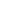 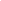 Parent or guardian signature                      				      Date     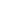 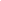 Parent or guardian signature                      				      Date     		Consent for Emergency TreatmentI hereby give permission for my child _______________________________________________to  •  Be given emergency treatment by a qualified staff member at Stellar Montessori Academy.  •  Be transported by ambulance or aid car to an emergency center for treatment.    •  Receive medical, surgical and hospital care, treatment and procedures by all licensed physicians or    hospital when deemed immediately necessary or advisable by the physician to safeguard my child’s health.  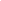 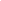 Parent or guardian signature                      				      Date     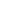 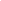 Parent or guardian signature                      				      Date     Photo Permission FormI give Stellar Montessori Academy permission to take pictures at the school/class during work time and use for website/flyers/Facebook/newsletters of my child  _______________________________________________                Yes                                            No 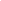 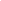 I give Stellar Montessori Academy permission to take pictures pictures only for school related projects of my child  _______________________________________________                Yes                                            No 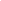 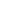 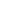 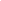 Parent or guardian signature                      				      Date     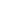 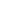 Parent or guardian signature                      				      Date     Student DetailsStudent DetailsStudent DetailsStudent DetailsStudent DetailsStudent DetailsStudent DetailsStudent DetailsStudent DetailsStudent DetailsStudent DetailsStudent DetailsChild’s Full Name Preferred Name Preferred Name Preferred NameBirth DateAgeAgeAgeGenderGenderFather/Guardian DetailsFather/Guardian DetailsFather/Guardian DetailsFather/Guardian DetailsFather/Guardian DetailsFather/Guardian DetailsFather/Guardian DetailsFather/Guardian DetailsFather/Guardian DetailsFather/Guardian DetailsFather/Guardian DetailsFather/Guardian DetailsFull NameEmail AddressEmail AddressHome PhoneCell NumberWork NumberWork NumberWork NumberHome AddressEmployer’s AddressMother/Guardian DetailsMother/Guardian DetailsMother/Guardian DetailsMother/Guardian DetailsMother/Guardian DetailsMother/Guardian DetailsMother/Guardian DetailsMother/Guardian DetailsMother/Guardian DetailsMother/Guardian DetailsMother/Guardian DetailsMother/Guardian DetailsFull NameEmailAddressHome Phone(if different from above)Cell NumberWork NumberWork NumberHome Address(if different from above)Employer’s AddressEMERGENCY CONTACTS (OTHER THAN PARENT) AUTHORIZED TO PICK UP YOUR CHILDEMERGENCY CONTACTS (OTHER THAN PARENT) AUTHORIZED TO PICK UP YOUR CHILDEMERGENCY CONTACTS (OTHER THAN PARENT) AUTHORIZED TO PICK UP YOUR CHILDEMERGENCY CONTACTS (OTHER THAN PARENT) AUTHORIZED TO PICK UP YOUR CHILDEMERGENCY CONTACTS (OTHER THAN PARENT) AUTHORIZED TO PICK UP YOUR CHILDContact1Contact1Contact1Contact1Contact1Full NameRelationshipAddressHome PhoneCell PhoneContact2Contact2Contact2Contact2Contact2Full Name:RelationshipAddressHome PhoneCell PhoneCell PhoneMEDICAL INFORMATION MEDICAL INFORMATION MEDICAL INFORMATION MEDICAL INFORMATION Physician’s NamePhoneAddressPreferred HospitalDate of last examDate of last Tetanus or DTAP ImmunizationMedical InsuranceInsurance NumberAllergies: (In case of allergies, please fill additional form signed by allergy doctor)Dietary Preferences